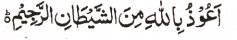 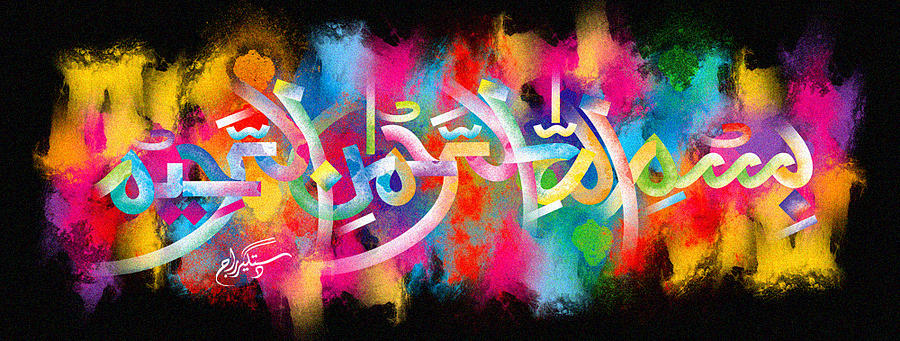 The Miracle PineappleThe Exclusive Islamic Miracle Photographs of Dr Umar Elahi AzamFriday 11th December 2015Manchester, UKIntroductionThere was one impressions of The Name of Allah  on the external surface and another in the cross-section.  More markings were possible to locate.  In two or three of the photographs below, a natural piece of the pineapple scalp which fell off after slicing seems to be pointing out the exact marking of the Name of Allah  in the cross-section! This happened naturally and unexpectedly!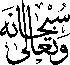 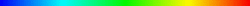 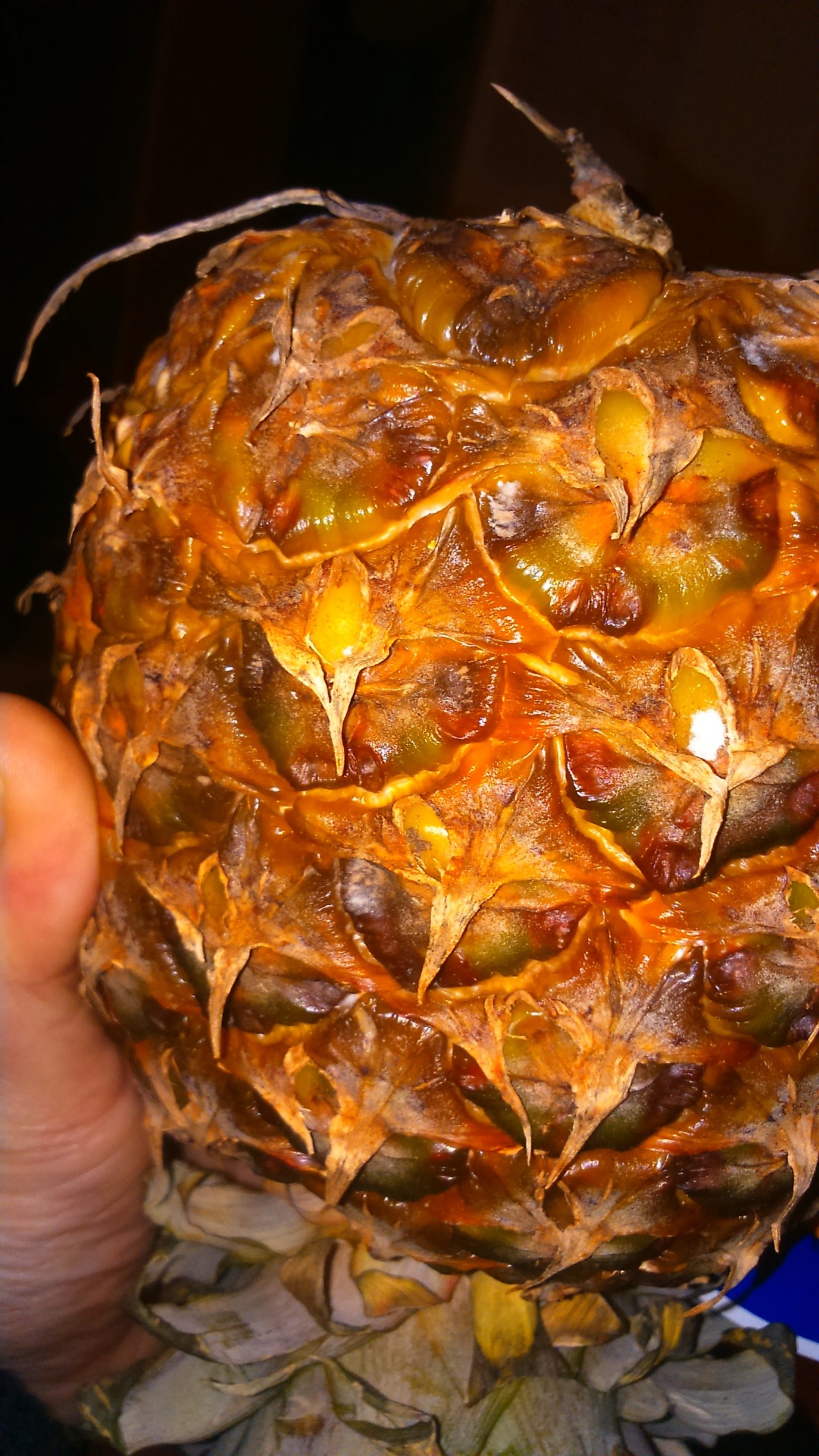 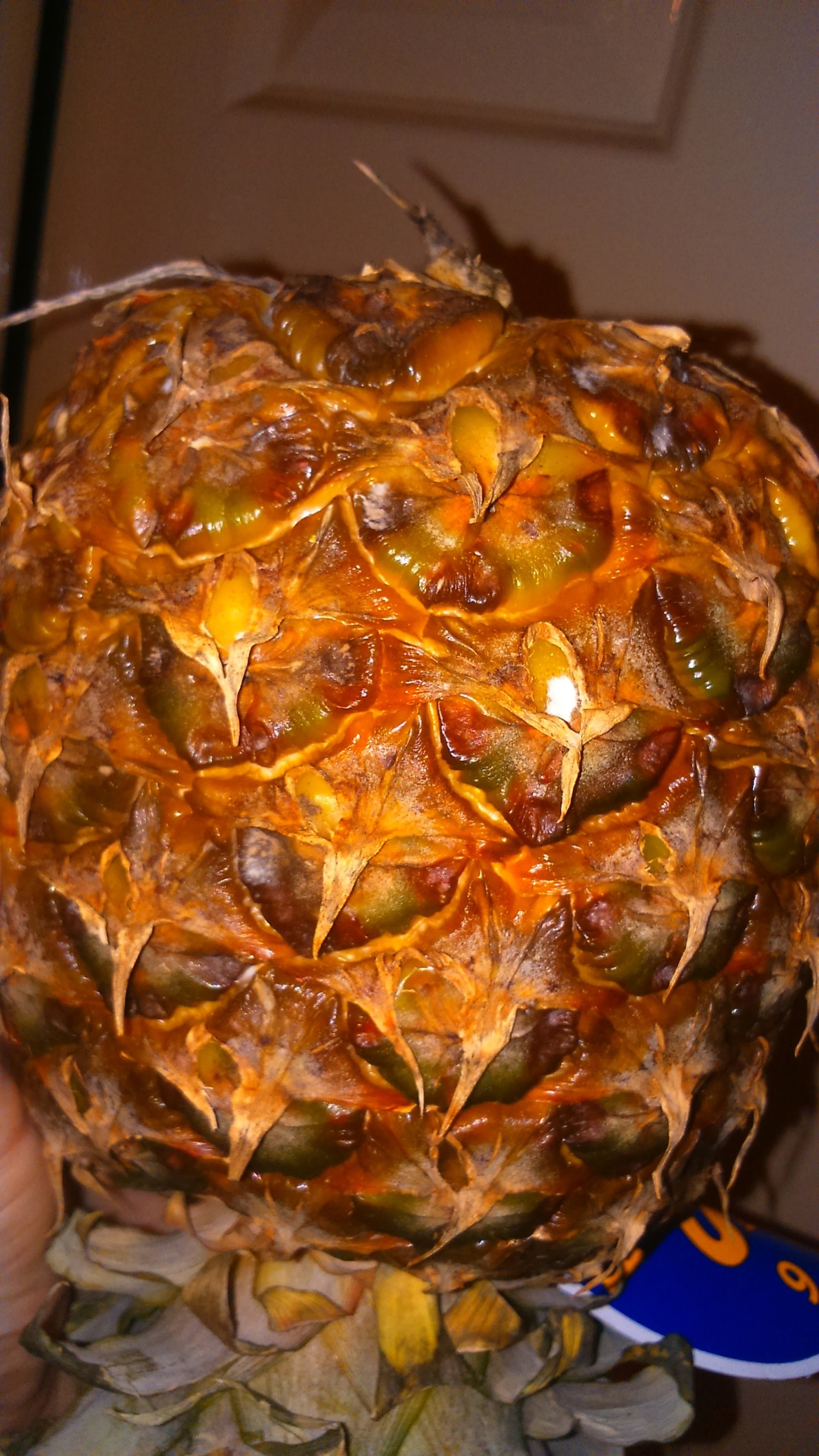 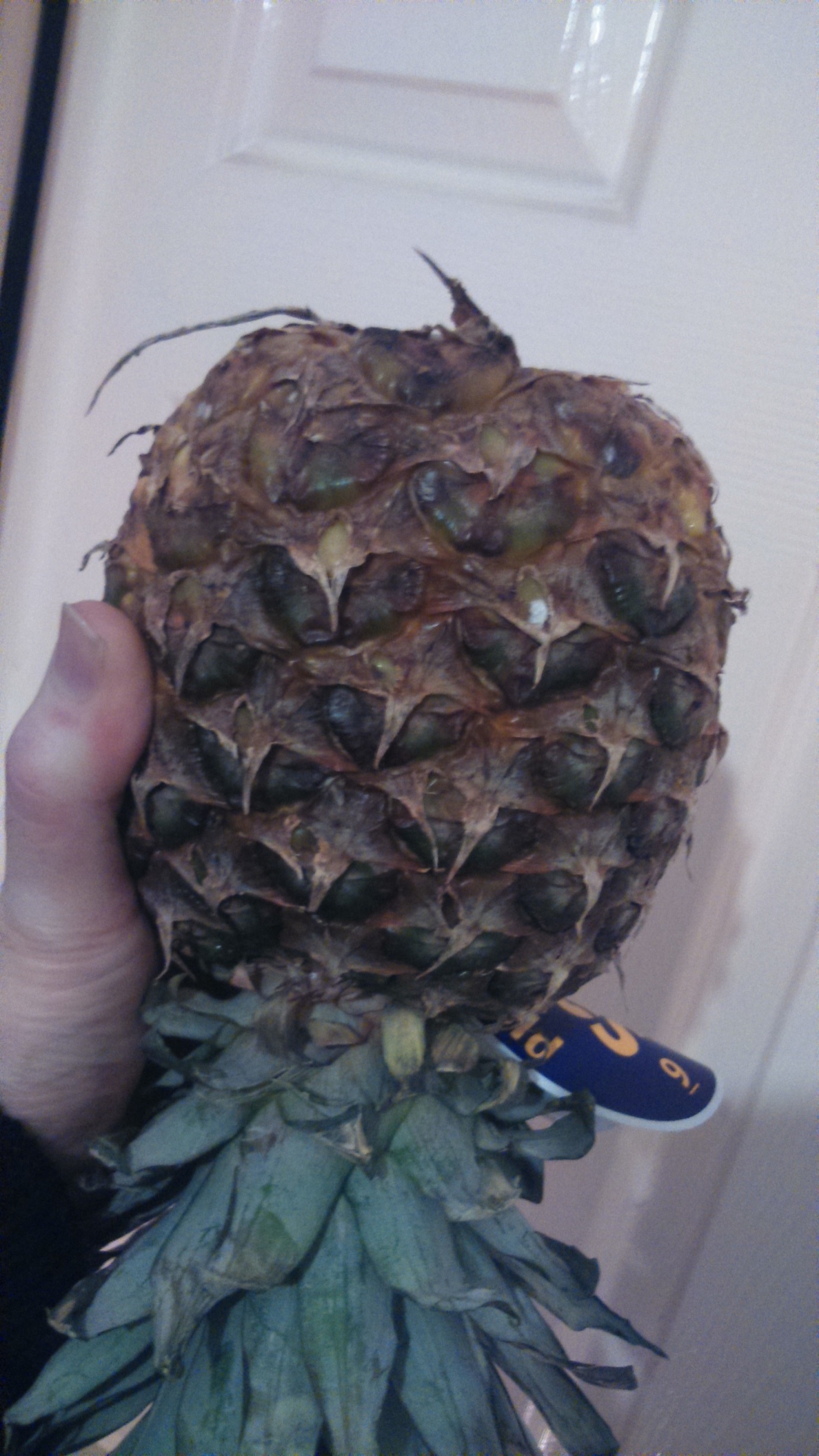 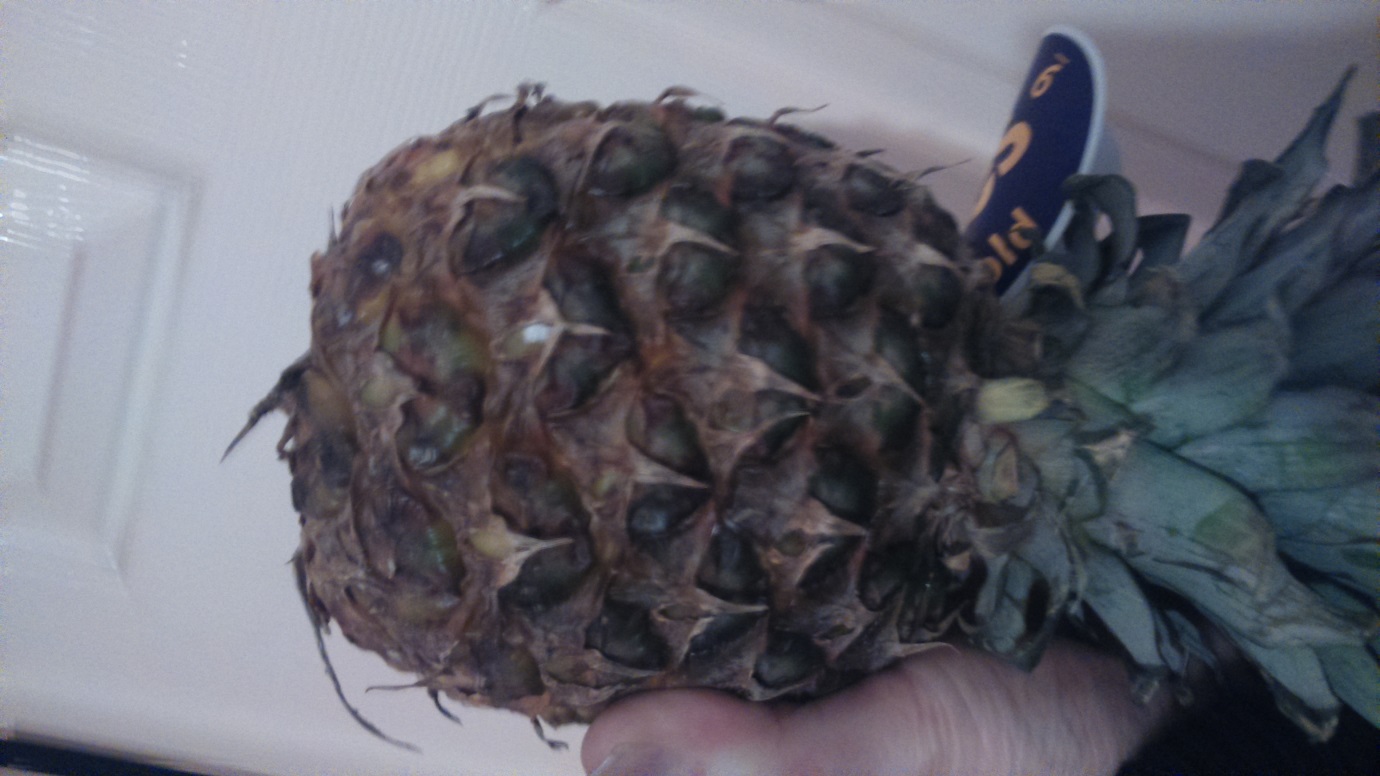 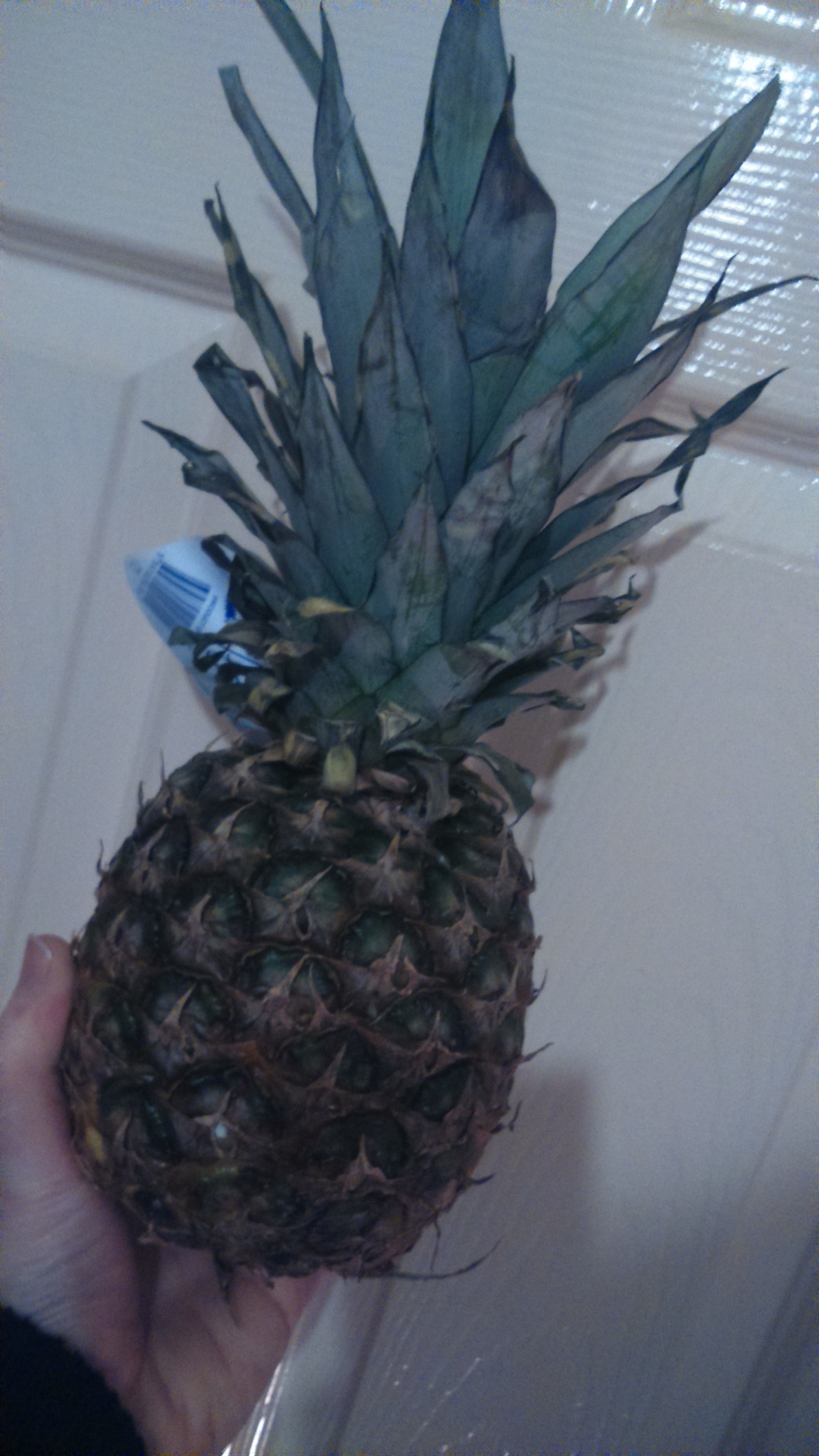 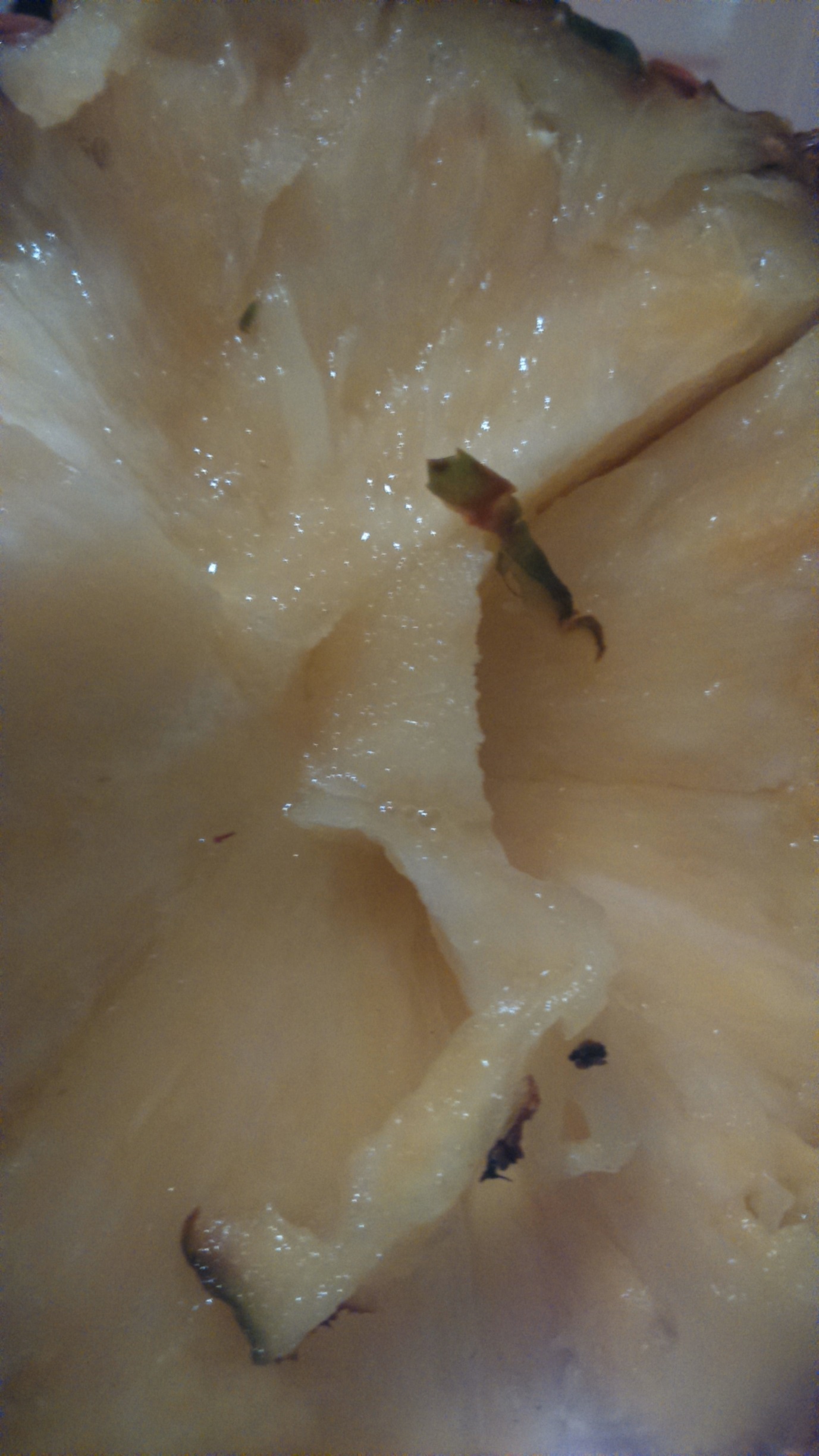 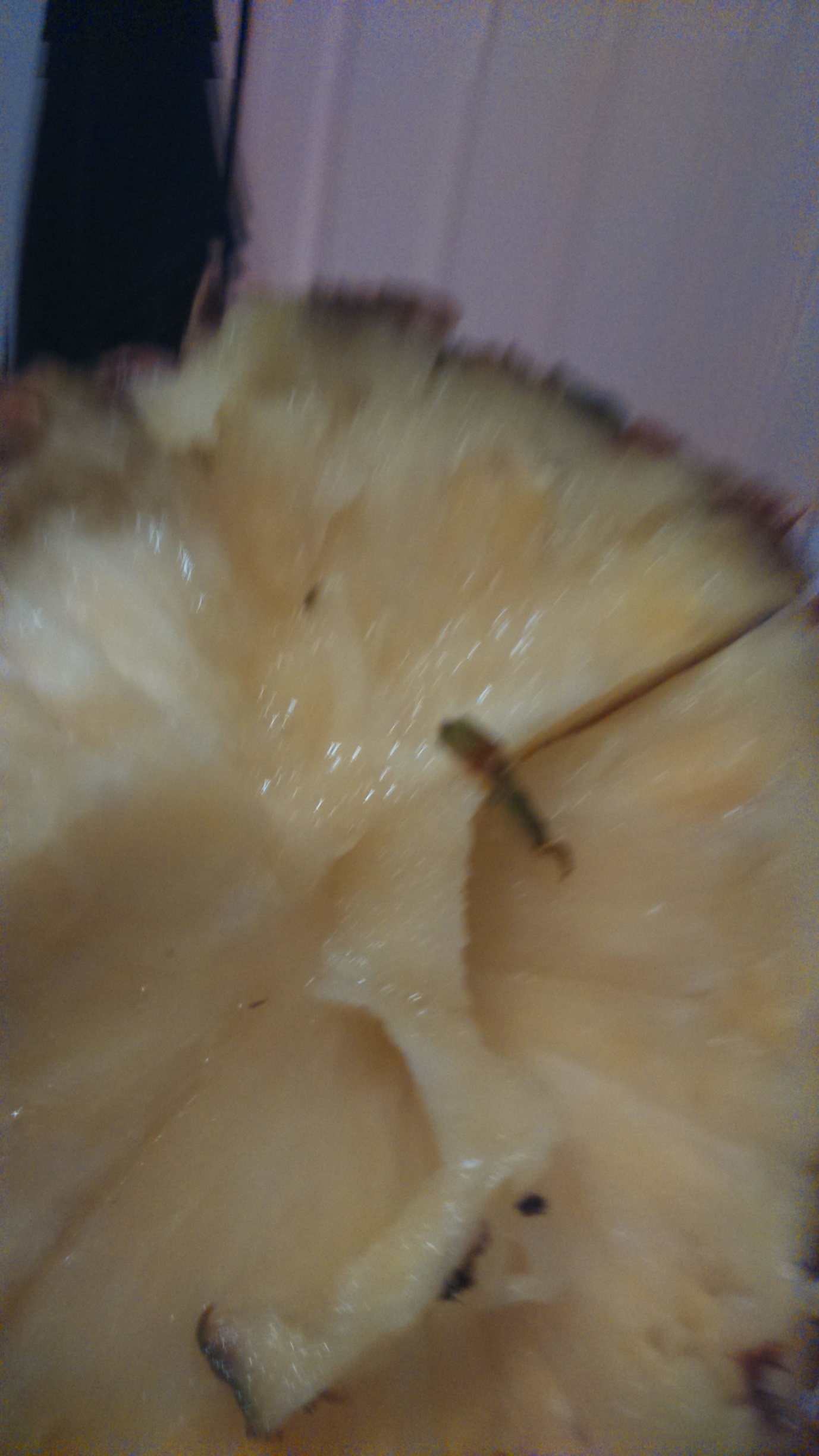 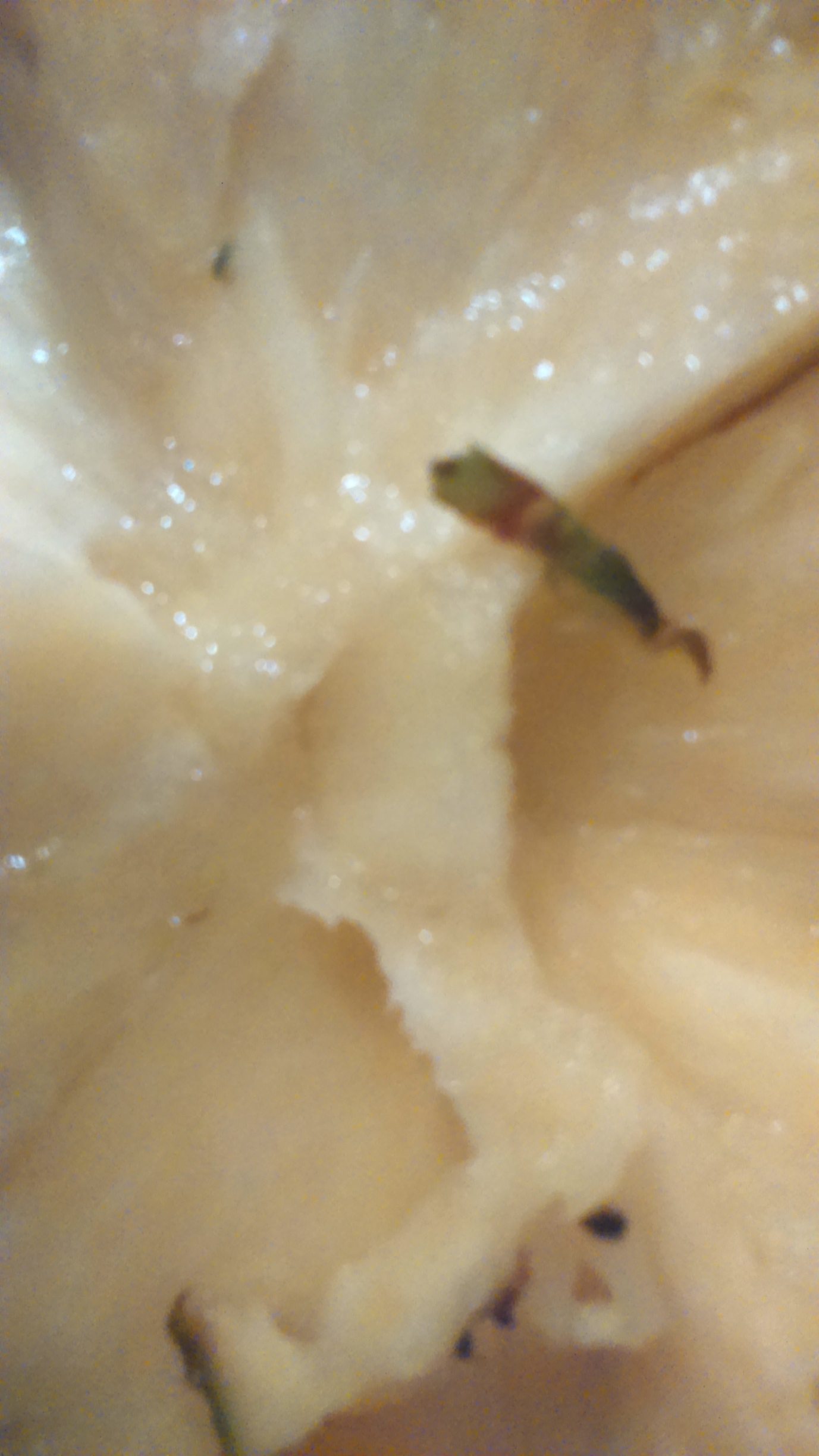 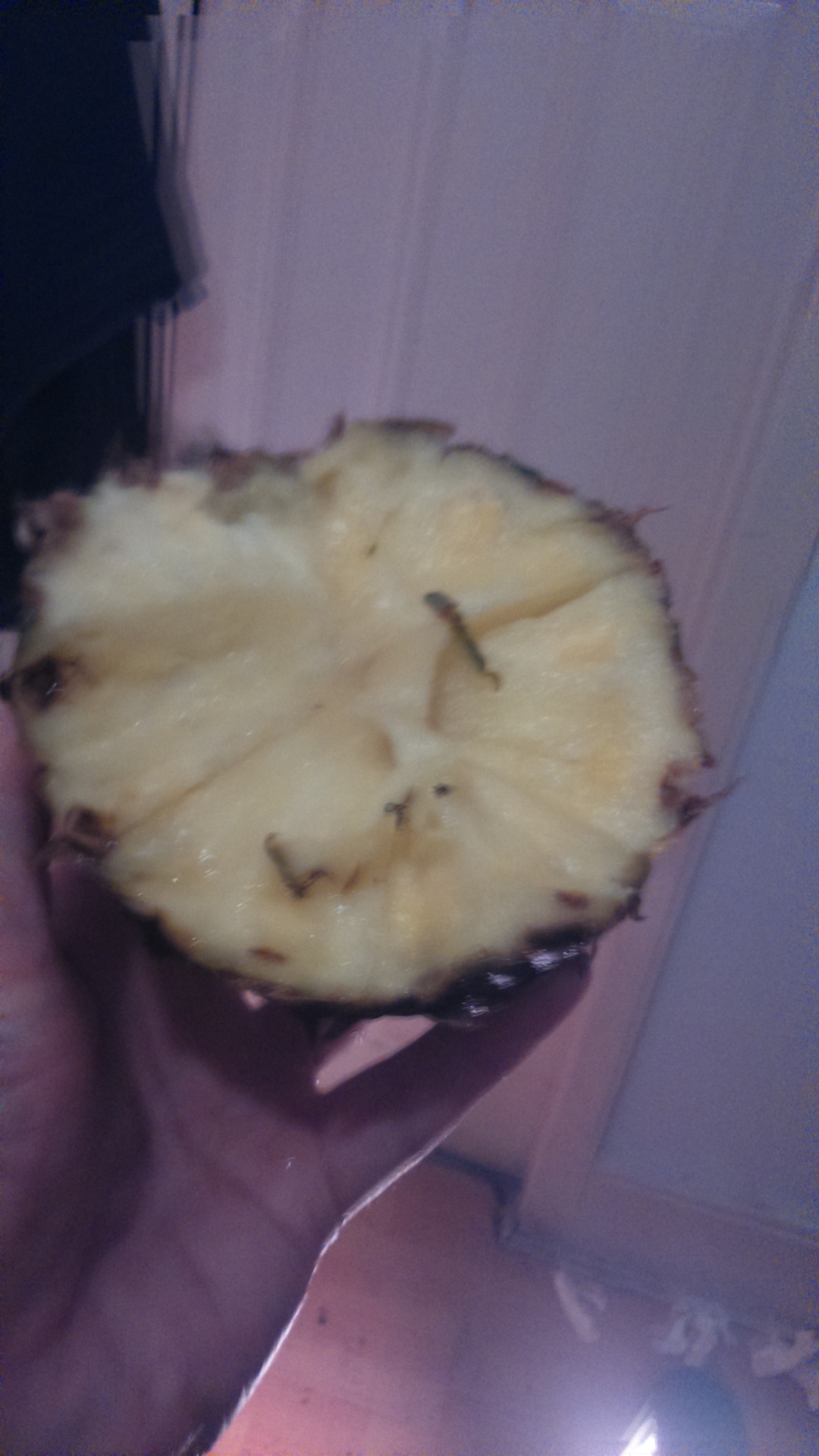 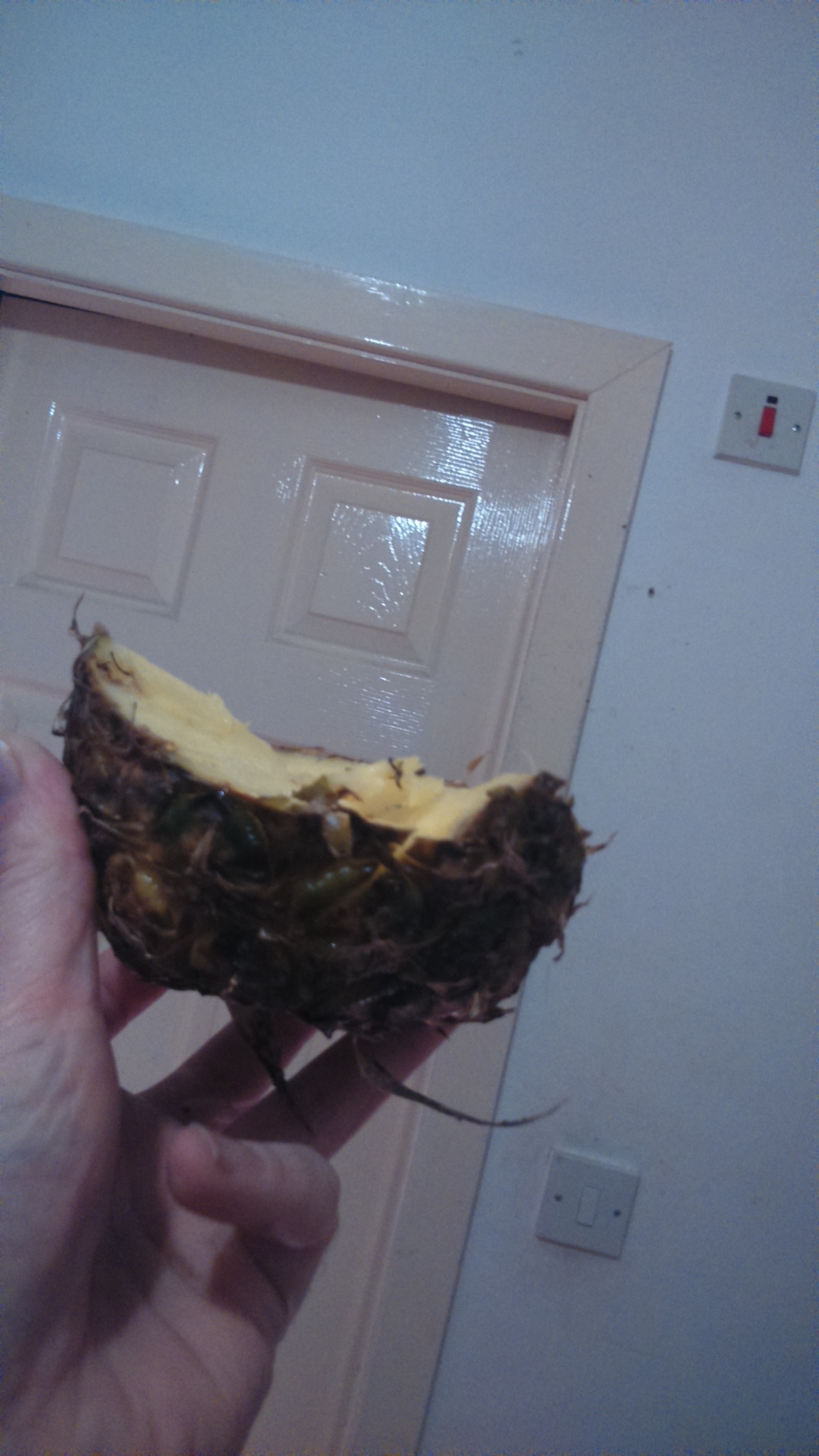 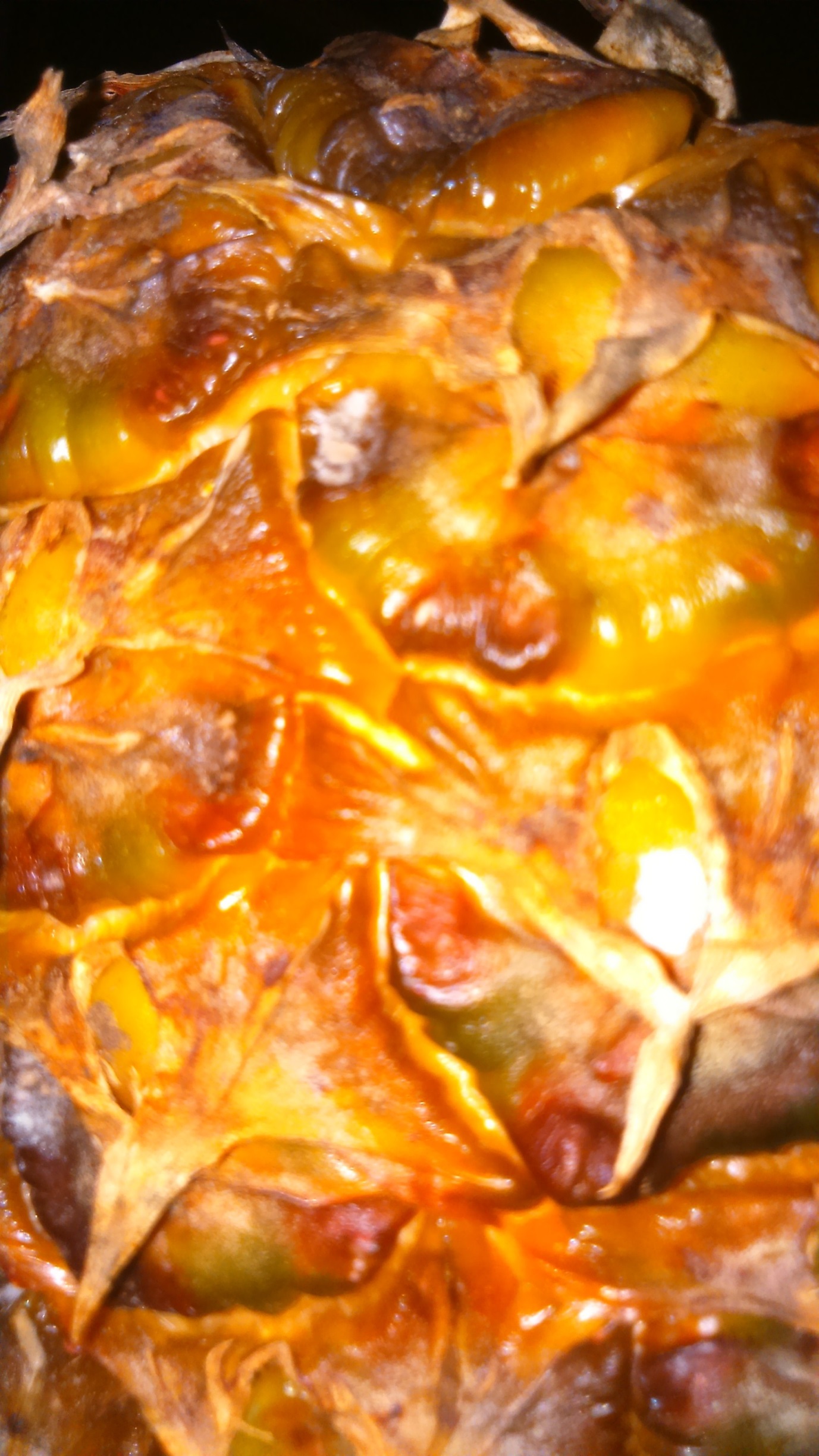 